	, 25 January 2013Dear Sir/Madam,1	By TSB Circular 317 of 24 October 2012, the above-mentioned Recommendation was submitted for deletion, at the request of 32 Member States and 29 Sector Members participating in the meeting of Study Group 5 (Geneva, 11-19 April 2012) and in accordance with Recommendation ITU-T A.8 (2008), § 8.2.2	The conditions governing the deletion of this Recommendation were met on 25 January 2013.No Administrations of Member States nor Sector Members responded to the consultation, and no objection to this deletion was received.Recommendation ITU-T K.25 : “Protection of optical fibre cables” is therefore deleted.Yours faithfully,Malcolm Johnson
Director of the Telecommunication
Standardization BureauTelecommunication Standardization
Bureau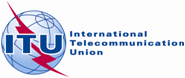 Ref:TSB Circular 7COM 5/CBTel:+41 22 730 6301Fax:+41 22 730 5853E-mail:tsbsg5@itu.int-	To Administrations of Member States 
of the ;-	To ITU-T Sector MembersCopy:-	To ITU-T Associates;-	To ITU-T Academia;-	To the Chairman and Vice-Chairmen of Study Group 5;-	To the Director of the Telecommunication Development Bureau;-	To the Director of the Radiocommunication BureauSubject:Deletion of Recommendation ITU-T K.25 